Keskisuomalainen 9.3.2017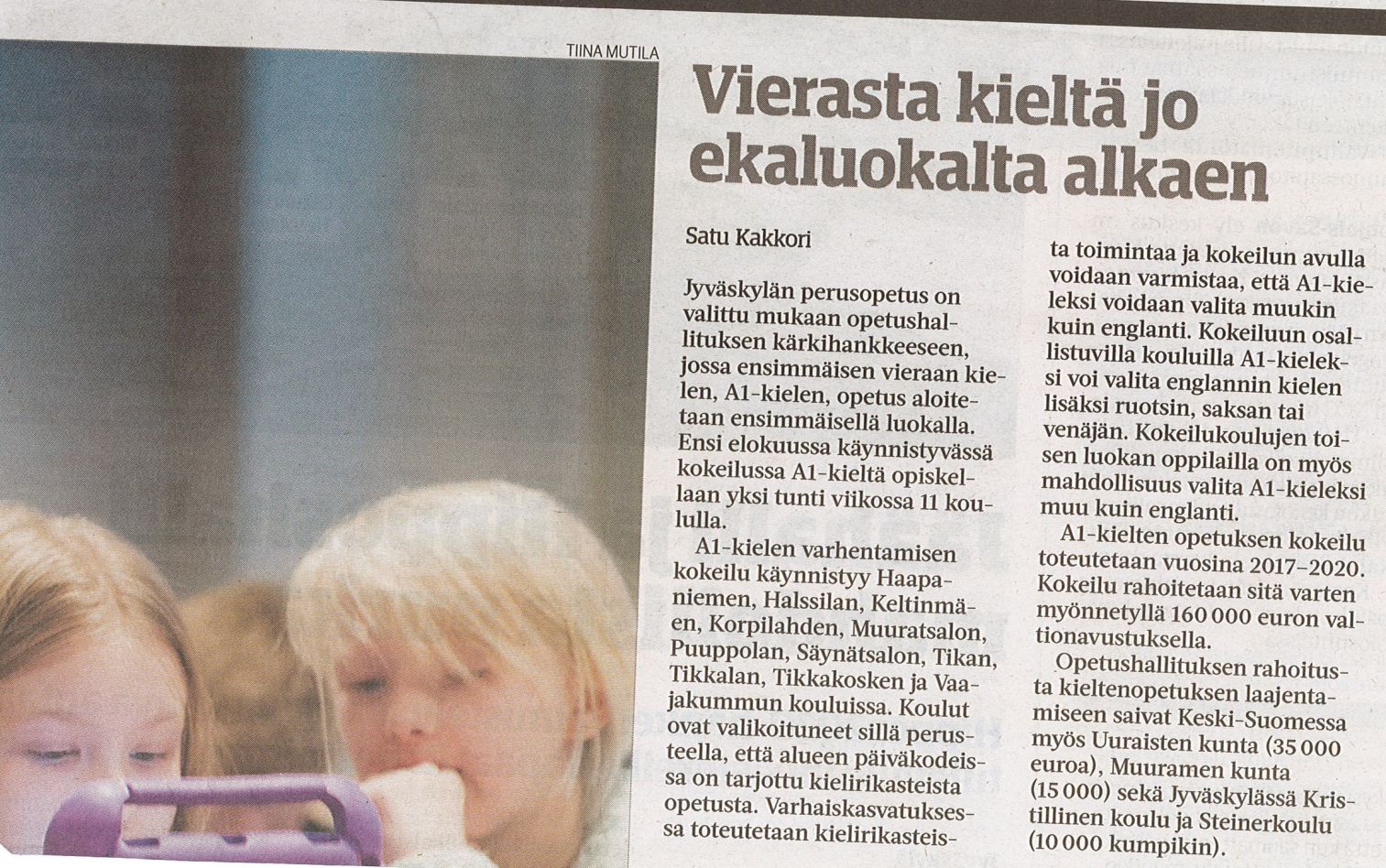 